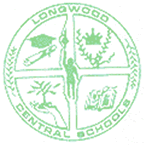 LONGWOOD CENTRAL SCHOOL DISTRICTK-6 INDIVIDUALIZED HOME INSTRUCTION PLAN (IHIP)NYS Program Requirements in Grades Kindergarten through SixPlease describe the instructional plan for each required subject area. It is acknowledge that the subjects do not need to be developed a separate, ‘stand-alone’ portion of the pupil’s school day. They can be ‘integrated’ into another subject area. Student Name:Grade:SubjectAllotted Time (i.e., per week)Materials/Instructional PlanEnglish(include Reading, Writing, SpellingMathematicsSocial Studies (Include Geography, NYS and US History )Science(Include Life Science and Physical  Science)HealthMusicVisual ArtsPhysical EducationElectives